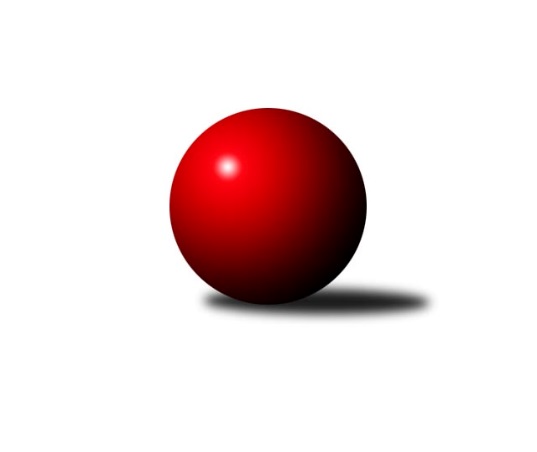 Č.15Ročník 2018/2019	23.2.2019Nejlepšího výkonu v tomto kole: 1775 dosáhlo družstvo: TJ Spartak Pelhřimov CKrajská soutěž Vysočiny A 2018/2019Výsledky 15. kolaSouhrnný přehled výsledků:TJ Slovan Kamenice nad Lipou D	- TJ Sokol Cetoraz B	5:1	1564:1455	5.0:3.0	21.2.TJ Spartak Pelhřimov E	- KK Slavoj Žirovnice C	1:5	1530:1581	4.0:4.0	22.2.TJ Spartak Pelhřimov F	- TJ Spartak Pelhřimov C	0:6	1551:1775	1.0:7.0	23.2.Tabulka družstev:	1.	TJ Slovan Kamenice nad Lipou E	12	10	1	1	51.0 : 21.0 	60.5 : 35.5 	 1627	21	2.	TJ Spartak Pelhřimov C	12	10	0	2	58.0 : 14.0 	67.5 : 28.5 	 1623	20	3.	KK Slavoj Žirovnice C	11	8	1	2	44.0 : 22.0 	55.0 : 33.0 	 1630	17	4.	TJ Slovan Kamenice nad Lipou C	11	6	1	4	38.0 : 28.0 	45.0 : 43.0 	 1526	13	5.	TJ Spartak Pelhřimov F	11	3	0	8	22.0 : 44.0 	36.5 : 51.5 	 1544	6	6.	TJ Slovan Kamenice nad Lipou D	12	3	0	9	25.0 : 47.0 	39.0 : 57.0 	 1506	6	7.	TJ Sokol Cetoraz B	11	2	1	8	22.0 : 44.0 	35.0 : 53.0 	 1523	5	8.	TJ Spartak Pelhřimov E	12	2	0	10	16.0 : 56.0 	29.5 : 66.5 	 1498	4Podrobné výsledky kola:	 TJ Slovan Kamenice nad Lipou D	1564	5:1	1455	TJ Sokol Cetoraz B	David Fára	 	 192 	 215 		407 	 2:0 	 341 	 	180 	 161		Pavel Míka	Josef Vančík	 	 192 	 218 		410 	 2:0 	 311 	 	157 	 154		Jan Novotný	Ondřej Votápek	 	 206 	 179 		385 	 1:1 	 384 	 	185 	 199		Václav Brávek	Jitka Mrázková	 	 192 	 170 		362 	 0:2 	 419 	 	215 	 204		Jan Pošustarozhodčí: Fára DavidNejlepší výkon utkání: 419 - Jan Pošusta	 TJ Spartak Pelhřimov E	1530	1:5	1581	KK Slavoj Žirovnice C	Irena Machyánová	 	 200 	 214 		414 	 2:0 	 401 	 	196 	 205		Alena Izsofová	Kateřina Kucírková	 	 184 	 204 		388 	 1:1 	 414 	 	219 	 195		Otakar Rataj	Jiří Poduška	 	 160 	 191 		351 	 0:2 	 377 	 	177 	 200		Stanislav Šafránek	Pavel Vazač	 	 196 	 181 		377 	 1:1 	 389 	 	209 	 180		František Housarozhodčí: Nejlepšího výkonu v tomto utkání: 414 kuželek dosáhli: Irena Machyánová, Otakar Rataj	 TJ Spartak Pelhřimov F	1551	0:6	1775	TJ Spartak Pelhřimov C	Ondřej Kohout	 	 188 	 174 		362 	 0:2 	 458 	 	229 	 229		Zdeňka Vytisková	Jiří Slanina	 	 200 	 229 		429 	 1:1 	 443 	 	219 	 224		Karel Pecha	Radek David	 	 178 	 193 		371 	 0:2 	 437 	 	230 	 207		Stanislav Kropáček	Lukáš Bambula	 	 185 	 204 		389 	 0:2 	 437 	 	230 	 207		Oldřich Kubůrozhodčí: Kovářová HanaNejlepší výkon utkání: 458 - Zdeňka VytiskováPořadí jednotlivců:	jméno hráče	družstvo	celkem	plné	dorážka	chyby	poměr kuž.	Maximum	1.	Adam Rychtařík 	TJ Slovan Kamenice nad Lipou E	457.25	304.0	153.3	3.5	4/4	(491)	2.	Stanislav Kropáček 	TJ Spartak Pelhřimov C	425.04	290.1	134.9	5.4	4/4	(500)	3.	Karel Pecha 	TJ Spartak Pelhřimov C	418.31	296.3	122.1	6.5	4/4	(456)	4.	Otakar Rataj 	KK Slavoj Žirovnice C	417.70	290.3	127.4	8.0	3/3	(440)	5.	Jan Pošusta 	TJ Sokol Cetoraz B	413.50	285.4	128.1	7.1	3/4	(445)	6.	Milan Kalivoda 	-- volný los --	413.19	284.1	129.1	6.8	4/4	(462)	7.	Zdeňka Vytisková 	TJ Spartak Pelhřimov C	412.94	295.1	117.8	8.2	3/4	(458)	8.	Kamila Jirsová 	TJ Slovan Kamenice nad Lipou C	412.68	284.9	127.8	8.5	3/4	(460)	9.	Jiří Slanina 	TJ Spartak Pelhřimov F	411.70	280.1	131.6	10.0	2/3	(429)	10.	Pavel Šindelář 	TJ Slovan Kamenice nad Lipou E	411.48	282.9	128.5	6.6	4/4	(481)	11.	Alena Izsofová 	KK Slavoj Žirovnice C	410.56	284.4	126.2	8.1	3/3	(461)	12.	Ludmila Landkamerová 	-- volný los --	408.55	276.8	131.8	5.7	4/4	(461)	13.	Irena Machyánová 	TJ Spartak Pelhřimov E	407.40	286.6	120.8	9.0	3/3	(427)	14.	Jan Švarc 	TJ Slovan Kamenice nad Lipou E	407.08	286.4	120.7	7.5	3/4	(425)	15.	Patrik Procházka 	TJ Spartak Pelhřimov F	407.00	280.5	126.5	10.5	2/3	(430)	16.	Václav Rychtařík  st.	TJ Slovan Kamenice nad Lipou E	406.75	286.4	120.3	10.8	3/4	(436)	17.	František Housa 	KK Slavoj Žirovnice C	405.39	289.4	116.0	11.2	3/3	(426)	18.	Stanislav Šafránek 	KK Slavoj Žirovnice C	403.50	288.8	114.7	9.8	3/3	(442)	19.	Jiří Rychtařík 	TJ Slovan Kamenice nad Lipou D	401.49	278.1	123.4	7.7	3/4	(436)	20.	Igor Vrubel 	TJ Spartak Pelhřimov C	401.04	291.2	109.9	8.2	3/4	(431)	21.	David Schober  ml.	TJ Slovan Kamenice nad Lipou C	400.86	282.3	118.6	8.7	3/4	(429)	22.	Vítězslav Kovář 	-- volný los --	399.42	280.0	119.4	9.2	4/4	(433)	23.	Radek David 	TJ Spartak Pelhřimov F	395.92	276.6	119.3	10.4	2/3	(437)	24.	Michal Zeman 	TJ Sokol Cetoraz B	393.75	280.6	113.2	9.3	3/4	(414)	25.	Lukáš Bambula 	TJ Spartak Pelhřimov F	393.52	277.7	115.9	10.9	3/3	(435)	26.	Ondřej Votápek 	TJ Slovan Kamenice nad Lipou D	390.83	282.3	108.6	11.7	4/4	(448)	27.	Petr Kejval 	KK Slavoj Žirovnice C	390.70	280.9	109.8	12.6	3/3	(451)	28.	Ondřej Kohout 	TJ Spartak Pelhřimov F	389.72	286.6	103.1	14.9	3/3	(440)	29.	Pavel Vazač 	TJ Spartak Pelhřimov E	386.75	275.8	111.0	12.0	2/3	(407)	30.	Luboš Novotný 	TJ Sokol Cetoraz B	386.13	268.6	117.5	11.8	4/4	(415)	31.	Jaroslav Vácha 	-- volný los --	385.55	274.7	110.9	10.4	4/4	(431)	32.	Jiří Poduška 	TJ Spartak Pelhřimov E	380.61	279.5	101.1	13.9	3/3	(416)	33.	Darja Novotná 	TJ Slovan Kamenice nad Lipou C	377.00	275.6	101.4	11.6	4/4	(417)	34.	Filip Tejrovský 	TJ Sokol Cetoraz B	376.58	266.0	110.6	12.1	3/4	(415)	35.	Kateřina Kohoutová 	TJ Spartak Pelhřimov F	376.13	270.8	105.3	12.8	3/3	(458)	36.	Josef Vančík 	TJ Slovan Kamenice nad Lipou E	376.00	268.8	107.2	11.9	3/4	(422)	37.	David Fára 	TJ Slovan Kamenice nad Lipou D	375.00	269.1	105.9	13.1	4/4	(407)	38.	David Schober  st.	TJ Slovan Kamenice nad Lipou C	372.67	273.2	99.5	13.4	4/4	(390)	39.	Aleš Pokorný 	TJ Spartak Pelhřimov E	370.56	255.7	114.9	9.7	3/3	(409)	40.	Pavel Vodička 	TJ Slovan Kamenice nad Lipou C	369.94	265.2	104.7	13.2	3/4	(407)	41.	Václav Brávek 	TJ Sokol Cetoraz B	367.83	262.4	105.5	11.2	4/4	(423)	42.	Petra Schoberová 	TJ Slovan Kamenice nad Lipou C	365.67	267.7	98.0	12.0	3/4	(423)	43.	Vojtěch Koch 	TJ Spartak Pelhřimov F	362.25	255.8	106.5	13.0	2/3	(375)	44.	Jiří Pelíšek 	TJ Slovan Kamenice nad Lipou D	361.33	253.0	108.3	12.7	3/4	(374)	45.	Jiří Buzek 	TJ Slovan Kamenice nad Lipou D	352.42	255.5	96.9	14.7	4/4	(393)	46.	Andrea Dvořáková 	TJ Spartak Pelhřimov E	346.28	248.5	97.8	16.3	3/3	(371)	47.	Jan Novotný 	TJ Sokol Cetoraz B	337.88	246.6	91.3	17.3	4/4	(371)		Milan Podhradský 	TJ Slovan Kamenice nad Lipou E	453.80	307.4	146.4	5.8	1/4	(471)		Filip Schober 	TJ Slovan Kamenice nad Lipou C	436.00	302.0	134.0	6.8	1/4	(476)		Martin Zich 	TJ Sokol Cetoraz B	396.67	280.8	115.8	10.0	2/4	(423)		Iva Holasova 	TJ Slovan Kamenice nad Lipou D	386.25	283.5	102.8	13.8	2/4	(407)		Oldřich Kubů 	TJ Spartak Pelhřimov C	385.93	277.2	108.7	7.0	2/4	(448)		Nikola Kučerová 	TJ Spartak Pelhřimov F	384.67	278.7	106.0	11.7	1/3	(387)		Jan Vintr 	-- volný los --	383.00	277.0	106.0	10.0	1/4	(383)		Mirka Sochová 	TJ Slovan Kamenice nad Lipou E	374.75	277.3	97.5	13.0	2/4	(396)		Kateřina Kucírková 	TJ Spartak Pelhřimov E	374.00	271.0	103.0	12.4	1/3	(419)		Pavel Vaníček 	TJ Slovan Kamenice nad Lipou D	368.50	278.0	90.5	17.0	1/4	(370)		Josef Bulíček 	TJ Spartak Pelhřimov C	367.50	284.0	83.5	15.0	1/4	(378)		Jaroslav Šefl 	TJ Slovan Kamenice nad Lipou C	361.00	280.0	81.0	24.0	1/4	(361)		 		359.00	272.0	87.0	16.0	1/0	(359)		Jitka Mrázková 	TJ Slovan Kamenice nad Lipou D	356.75	256.3	100.5	12.4	2/4	(390)		Kateřina Křížová 	TJ Sokol Cetoraz B	354.50	260.5	94.0	14.5	2/4	(401)		Pavel Míka 	TJ Sokol Cetoraz B	341.00	264.0	77.0	24.0	1/4	(341)		Pavel Rysl 	TJ Spartak Pelhřimov E	337.14	242.4	94.7	17.4	1/3	(357)		Jaroslav Nocar 	TJ Sokol Cetoraz B	318.00	223.0	95.0	8.5	1/4	(345)Sportovně technické informace:Starty náhradníků:registrační číslo	jméno a příjmení 	datum startu 	družstvo	číslo startu
Hráči dopsaní na soupisku:registrační číslo	jméno a příjmení 	datum startu 	družstvo	Program dalšího kola:16. kolo28.2.2019	čt	17:30	TJ Slovan Kamenice nad Lipou E - TJ Slovan Kamenice nad Lipou C				TJ Spartak Pelhřimov C - -- volný los --	1.3.2019	pá	17:30	KK Slavoj Žirovnice C - TJ Spartak Pelhřimov F	1.3.2019	pá	18:00	TJ Sokol Cetoraz B - TJ Spartak Pelhřimov E				TJ Slovan Kamenice nad Lipou D - -- volný los --	Nejlepší šestka kola - absolutněNejlepší šestka kola - absolutněNejlepší šestka kola - absolutněNejlepší šestka kola - absolutněNejlepší šestka kola - dle průměru kuželenNejlepší šestka kola - dle průměru kuželenNejlepší šestka kola - dle průměru kuželenNejlepší šestka kola - dle průměru kuželenNejlepší šestka kola - dle průměru kuželenPočetJménoNázev týmuVýkonPočetJménoNázev týmuPrůměr (%)Výkon6xZdeňka VytiskováPelhřimov C4585xZdeňka VytiskováPelhřimov C114.664589xKarel PechaPelhřimov C4439xKarel PechaPelhřimov C110.94436xStanislav KropáčekPelhřimov C4376xStanislav KropáčekPelhřimov C109.44373xOldřich KubůPelhřimov C4373xOldřich KubůPelhřimov C109.44373xKamila JirsováKamenice C4343xKamila JirsováKamenice C107.564342xFilip SchoberKamenice C4321xJiří SlaninaPelhřimov F107.4429